Informacja o wyjaśnieniach treści SWZ	Prowadzący postępowanie – Gmina Wiskitki – w imieniu Zamawiającego – Ochotniczej Straży Pożarnej w Guzowie – informuje, że w postępowaniu pn.: „Zakup ciężkiego wozu ratowniczo-gaśniczego dla jednostki OSP w Guzowie" wpłynęły wnioski o wyjaśnienie treści SWZ, na które Zamawiający działając na podstawie art. 284 ust. 2 ustawy Prawo zamówień publicznych udziela odpowiedzi:Pytanie nr 1: Prosimy o potwierdzenie, ze Zamawiający wyrazi zgodę na dostarczenie samochodu niewyposażonego w system CAFS.Odpowiedź na pytanie nr 1: Zamawiający potwierdza, że system CAFS jest wyposażeniem opcjonalnym, w związku z czym wyraża zgodę na dostarczenie samochodu niewyposażonego w system CAFS.Pytanie nr 2: Czy Zamawiający wyrazi zgodę, by miejscem dostawy pojazdu była siedziba Wykonawcy?Odpowiedź na pytanie nr 1: Zamawiający informuje, że dopuści odbiór w siedzibie Wykonawcy, przy czym Zamawiający zastrzega, że może żądać od Wykonawcy zadośćuczynienia z tytułu pokonanej drogi do siedziby Wykonawcy. Zasady zadośćuczynienia zostaną ustalone przez Strony odrębnie.Pytanie nr 3: Czy Zamawiający wyrazi zgodę na obniżenie przewidywanych kar umownych do powszechnie stosowanego poziomu, tj.: 0,1% wartości brutto przedmiotu umowy za zwłokę w usunięciu wad przy odbiorze?Odpowiedź na pytanie nr 2: Zamawiający informuje, że wyrazi zgodę na obniżenie przewidywanych kar umownych w zakresie wnioskowanym przez Wnioskodawcę. W tym celu zamieszcza się zaktualizowany załącznik.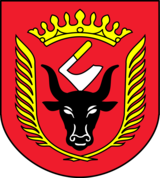    GMINA WISKITKI                                                       Wiskitki, dnia 21 września 2023 r.IZRK.271.15.2023